(Ф 03.02 – 96)Міністерство освіти і науки УкраїниНаціональний авіаційний університетФакультет лінгвістики та соціальних комунікацій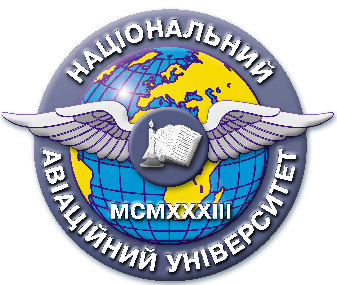 Система менеджменту якостіНАВЧАЛЬНО-МЕТОДИЧНИЙ КОМПЛЕКС навчальної дисципліни«Іноземна мова»Галузь знань:	02 «Культура і мистецтво»Спеціальність: 	029 «Інформаційна, бібліотечна та архівна справа»Спеціалізація:	«Документознавство та інформаційна діяльність»СМЯ НАУ НМК 12.01.05 – 01 – 2019КИЇВНавчально-методичний комплекс розробили:завідувач кафедри іноземної філології _______________Ковтун О.В.доцент кафедри іноземної філології                                 Заслужена А.А.старший викладач кафедри іноземної філології _______Мірошник С.О.старший викладач кафедри іноземної філології _______Хайдарі Н.І.викладач кафедри іноземної філології _______________ЖуравельТ.В.Навчально-методичний комплекс обговорено та схвалено на засіданні кафедри іноземної філології, протокол №____ від «___» ___________ 2019 р.                                        Завідувач  кафедри 			______________ 		Ковтун О.В.Навчально-методичний комплекс обговорено та схвалено на засіданні НМРР ФЛСК, протокол № ____  від «___» ____________ 2019 р. Голова НМРР				_____________ 		Кокарєва А.М.Рівень документа – 3бПлановий термін між ревізіями – 1 рікКонтрольний примірникЗміст Навчально-методичного КомплексуДисципліна  	«Іноземна мова»Галузь знань: 02 «Культура і мистецтво»Спеціальність: 029 «Інформаційна, бібліотечна та архівна справа»Спеціалізація: «Документознавство та інформаційна діяльність»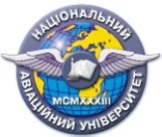 Система менеджменту якостіНавчально-методичний комплекснавчальної дисципліни«Іноземна мова»ШифрдокументаСМЯ НАУ НМК 12.01.05-01-2019Система менеджменту якостіНавчально-методичний комплекснавчальної дисципліни«Іноземна мова»Стор. 2 з 3Стор. 2 з 3Система менеджменту якостіНавчально-методичний комплекснавчальної дисципліни«Іноземна мова»ШифрдокументаСМЯ НАУ НМК 12.01.05-01-2019Система менеджменту якостіНавчально-методичний комплекснавчальної дисципліни«Іноземна мова»Стор. 3 з 3Стор. 3 з 3№Складова комплексуПозначення 
електронного файлу1)Наявність Наявність №Складова комплексуПозначення 
електронного файлу1)друкований 
вигляд2)електронний 
вигляд3)1Навчальна програма 01_ІМ_НП++2Робоча навчальна програма (денна форма навчання) 02_ІМ_РНП_С++3Робоча навчальна програма (заочна форма навчання)  03_ІМ_РНП_З++4Рейтингова система оцінювання (денна форма навчання)04_ІМ_РСО_СРНП_С+5Рейтингова система оцінювання (заочна форма навчання)05_ІМ_РСО_ЗРНП_З+6Календарно-тематичний план 06_ІМ_КТПРНП_С+7Методичні рекомендації із самостійної роботи студентів з опанування навчального матеріалу (денна форма навчання)07_ІМ_МР_СРС_С++8Методичні рекомендації з виконання контрольних робіт для студентів заочної форми навчання08_ІМ_МР_КР_З++9Тести з дисципліни09_ ІМ _Т+Приклад10Модульні контрольні роботи10_ІМ_МКР+Приклад11Комплексна контрольна робота11_ ІМ _ККР+Приклад12Затверджені екзаменаційні роботи12_ ІМ _ЕР+Приклад13Навчально-методичні матеріали з дисципліни13_ІМ_НММРНП_С+